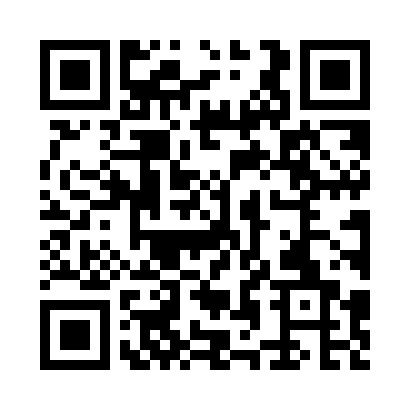 Prayer times for Cozy Corners, Maine, USAWed 1 May 2024 - Fri 31 May 2024High Latitude Method: Angle Based RulePrayer Calculation Method: Islamic Society of North AmericaAsar Calculation Method: ShafiPrayer times provided by https://www.salahtimes.comDateDayFajrSunriseDhuhrAsrMaghribIsha1Wed4:045:3512:394:347:459:152Thu4:025:3312:394:347:469:173Fri4:005:3212:394:357:479:194Sat3:595:3012:394:357:489:205Sun3:575:2912:394:357:499:226Mon3:555:2812:394:367:509:237Tue3:535:2712:394:367:529:258Wed3:525:2512:394:367:539:279Thu3:505:2412:394:377:549:2810Fri3:485:2312:394:377:559:3011Sat3:475:2212:394:377:569:3112Sun3:455:2112:394:387:579:3313Mon3:435:2012:394:387:589:3514Tue3:425:1912:394:387:599:3615Wed3:405:1712:394:398:009:3816Thu3:395:1612:394:398:019:3917Fri3:375:1512:394:408:029:4118Sat3:365:1412:394:408:039:4219Sun3:345:1412:394:408:049:4420Mon3:335:1312:394:418:069:4521Tue3:325:1212:394:418:069:4722Wed3:305:1112:394:418:079:4823Thu3:295:1012:394:428:089:5024Fri3:285:0912:394:428:099:5125Sat3:275:0912:394:428:109:5326Sun3:255:0812:394:438:119:5427Mon3:245:0712:404:438:129:5528Tue3:235:0712:404:438:139:5729Wed3:225:0612:404:448:149:5830Thu3:215:0512:404:448:159:5931Fri3:205:0512:404:448:1610:00